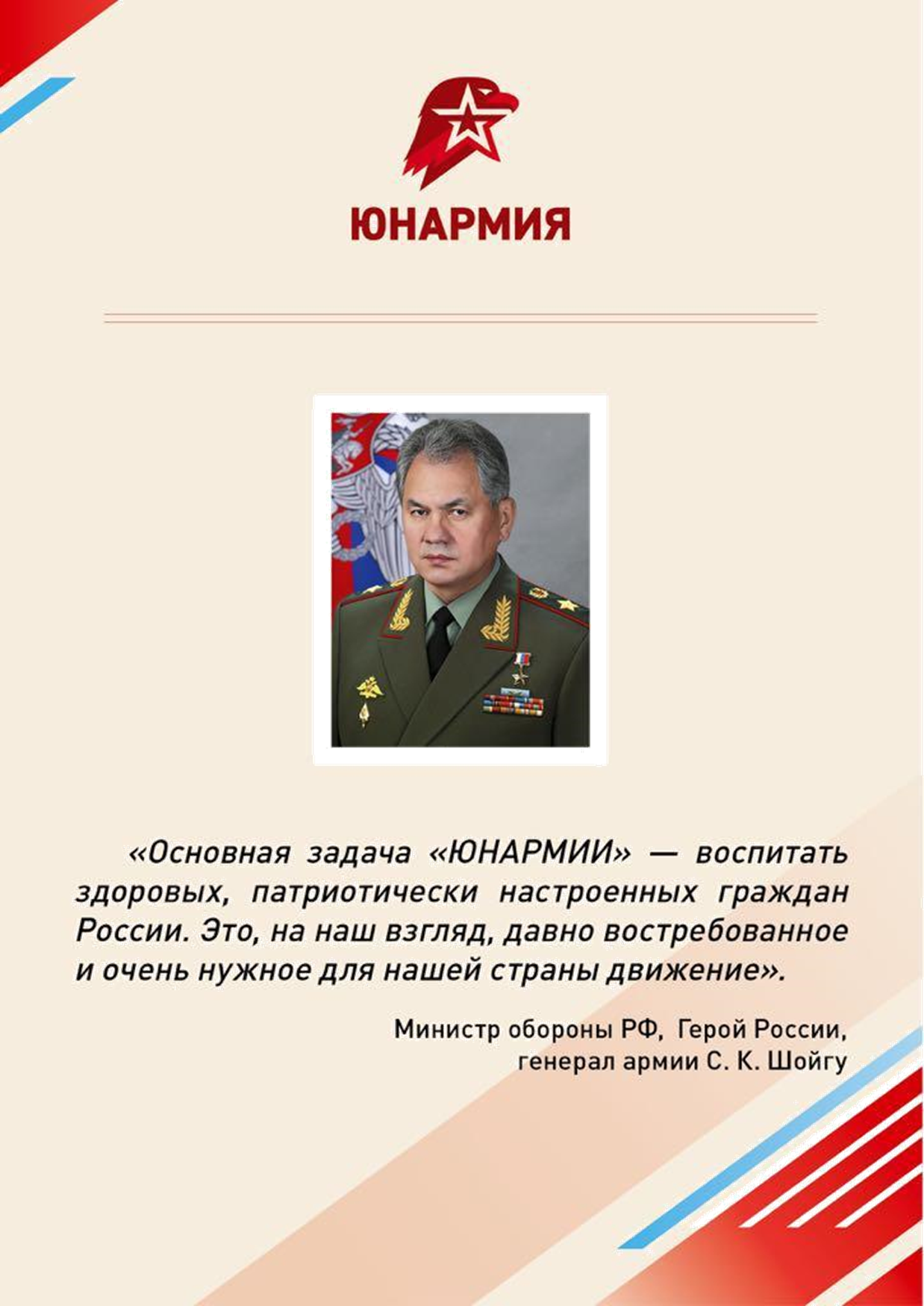 МБОУ СОШ с.ВЕСЁЛОЕЦель программы:Создание условий для формирования гражданско - патриотических качеств личности учащихся, воспитание чувства патриотизма, товарищества, ответственности.Задачи:Развивать чувство уважения к старшему поколению.Вовлекать учащихся в социально значимую деятельность, направленную на милосердие, благотворительность, волонтерскую работу.Повысить уровень знаний, умений и навыков по начальной военной подготовке.Пропагандировать здоровый образ жизни, укреплять физическую закалку и выносливость.Содействовать развитию активной гражданской позиции подростков.Ожидаемый результат-Выработка устойчивого интереса к здоровому образу жизни,-улучшение психологической и социальной комфортности в едином воспитательном пространстве класса;-формирование умений и навыков, приобретение жизненного опыта адекватного поведения;ПОЯСНИТЕЛЬНАЯ ЗАПИСКАПрограмма разработана с учетом следующих законодательных нормативно-правовых документов:Конвенция о правах ребенка;Конституция Российской Федерации;Федеральный закон от 24.07.1998 № 124 «Об основных гарантиях прав ребенка в Российской Федерации»;Указ Президента Российской Федерации от 29.10.2015 г. № 536 «О создании Общероссийской общественно-государственной детско-юношеской организации «Российское движение школьников»;Постановление Правительства РФ от 30.12.2015 N 1493 «О государственной программе «Патриотическое воспитание граждан Российской Федерации на 2016 - 2020 годы»;Распоряжение Правительства Российской Федерации от 29.05.2015 № 996-р «О стратегии развития воспитания в Российской Федерации на период до 2025 года»;Устав Всероссийского детско-юношеского военно-патриотического общественного движения «Юнармия»;Положение о юнармейском отряде;Устав школы.Патриотическое воспитание подрастающего поколения является приоритетным направлением деятельности организаций социальной сферы. Это предусматривает формирование и развитие социально значимых ценностей, развитие у школьников гражданского отношения к спортивно-оздоровительной стороне жизни, физической культуре, к себе как здоровым и закаленным гражданам общества.Юнармейский отряд - это коллектив детей, действующий на принципах самоуправления, который в течение года работает непрерывно, реализует социально значимые дела, участвует в соревнованиях, операциях, акциях.Военно-патриотическая программа помогает выработать быстроту, ловкость, выносливость, находчивость, настойчивость, смелость и мужество, коллективизм и дисциплинированность. Укрепление этих качеств, приобщение к физической культуре происходит одновременно с общественно-политическим, умственным, нравственным и художественно-эстетическим развитием. Изучая героическое прошлое Родины, юнармейцы черпают в нем силы для новых свершений, равняются на подвиги отцов и дедов. Психологическая подготовка помогает справиться с эмоциональными и другими трудностями перед соревнованиями, конкурсами и т.д.Погружая ребенка в атмосферу юнармейского отряда, мы даем ему возможность открыть в себе положительные качества личности, проявить самостоятельность, ощутить дух коллективизма, взаимопомощи, чувство социальной ответственности; осознать себя личностью, повысить самооценку за счет приобретения новых знаний, умений и навыков, компетенций.Концептуальные аспекты деятельностиЦель: развитие у молодежи гражданственности, патриотизма как важнейших духовно-нравственных и социальных ценностей, формирование у неё профессионально значимых качеств, умений и готовности к их активному проявлению в различных сферах жизни общества, высокой ответственности и дисциплинированности.Задачи:Развивать чувство уважения к старшему поколению.Вовлекать учащихся в социально значимую деятельность, направленную на милосердие, благотворительность, волонтерскую работу.Повысить уровень знаний, умений и навыков по начальной военной подготовке.Пропагандировать здоровый образ жизни, укреплять физическую закалку и выносливость.Содействовать развитию активной гражданской позиции подростков.Основные принципы деятельности Отряда− Принцип добровольности;- принцип взаимодействия;− принцип учета индивидуальных и возрастных особенностей (внимание, развитость тех или иных способностей, сформированность навыков общения, конфликтность и т.п.), опора на сильные стороны в личности и поведении ребёнка;− принцип преемственности;− принцип самостоятельности;− принцип ответственности;− принцип равноправия и сотрудничества;− принцип гласности;− принцип коллективности,− принцип ответственности за собственное развитие.Педагогическое обеспечениесоответствие направлений и форм работы целям и задачам движения, создание условий для индивидуального развития личности ребенка;отбор педагогических приемов и средств с учетом возрастных особенностей воспитанников;обеспечение единства и взаимосвязи управления и самоуправления;единство педагогических требований во взаимоотношениях с подростками.Методическое обеспечениеУстав Всероссийского детско-юношеского военно-патриотического общественного движения «Юнармия»Наличие необходимой документации, программы деятельностиПерспективный план работы на год, утвержденный директором школыДолжностные инструкции руководителя и куратора отрядаИспользование групповых и индивидуальных форм работыБеседы, игры, конкурсы, праздники, спортивные соревновПортфолиоОсновными направлениями деятельности отряда являются:Историко-краеведческое - познание наших корней, осознание неповторимости Отечества, его судьбы, неразрывности с ней, гордости за сопричастность к деяниям предков и современников. Оно включает: изучение военной истории Отечества, малой родины, героического прошлого различных поколений, боровшихся за независимость и самостоятельность страны. Формировать у школьников экологическую культуру, ценностное отношение к природе, людям, собственному здоровью, готовность к экологически адекватному взаимодействию с окружающим миром, выработка безопасной для здоровья, активной и конструктивной жизненной позиции. Вовлечение учащихся в работу по сохранению культурных и исторических памятников боевой и трудовой славы.Гражданско-патриотическое - формирование глубокого понимания конституционного и воинского долга, осознание положений Военной присяги, воинских уставов, требований командиров, начальников, старших должностных лиц. Формирование у подрастающего поколения высокой психологической устойчивости, готовности к выполнению сложных и ответственных задач в любых условиях обстановки, способности преодолевать тяготы и лишения военной и других видов государственной службы, важнейших психологических качеств, необходимых для успешной жизни и деятельности в коллективе.Воспитание важнейших духовно-нравственных и культурно-исторических ценностей, отражающих специфику формирования и развития нашего общества и государства, национального самосознания, образа жизни, миропонимания и судьбы россиян. Оно включает: беззаветную любовь и преданность своему отечеству, гордость за принадлежность к великому народу, к его свершениям, испытаниям и проблемам, почитание национальных святынь и символов, готовность к достойному и самоотверженному служению обществу и государству.Оборонно-спортивное - приобщение подростков к занятиям спортом и физической культурой через формирование мотивационной целостной картины жизни. Движение-жизнь. Обучение альтернативным способам организации досуга, основанным на мотивации сохранения и поддержания здоровья, формирования основ здорового образа жизни, как части духовной культуры. Развитие массового спорта, пропаганды спорта, как основы воспитания здорового и социально активного подрастающего поколения, обязательная спортивная составляющая во всех проводимых мероприятиях. Духовно-нравственное - осознание личностью высших ценностей, идеалов и ориентиров, социально-значимых процессов и явлений реальной жизни, способность руководствоваться ими в практической деятельности и поведении. Освоение детьми духовных ценностей мировой и отечественной культуры, подготовки их к самостоятельному выбору нравственного образа жизни, формирование у школьников гуманистического мировоззрения, морально-этических знаний и убеждений, этической культуры, стремления к самосовершенствованию и воплощению духовных ценностей в жизненной практике. Проведение памятных дней:День Победы.День Героев ОтечестваДень вывода войск из Афганистана.День защитников Отечества.Участие в акциях и операциях:«Георгиевская ленточка».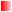 «Поздравь ветерана».«Бессмертный полк».«Герои живут рядом».«Вахта Памяти».«Память в камне».«Полевая почта».Проведение спортивно-массовых мероприятий:Легкоатлетический кросс, посвященный Дню Победы.Смотр строя и песни «Аты баты шли солдаты».Развивающие старты «Время ГТО».День здоровьяВоенно-спортивная игра «Зарница».Патриотические мероприятия:Встречи с ветеранами ВОВ и тружениками тыла.Концерт, посвященный Дню Победы.Волонтерская деятельность.Уроки памяти, уроки мужества.Изучение родного края:Экскурсии в  районный  краеведческий музей , в музей с.Весёлое.МЕХАНИЗМ РЕАЛИЗАЦИИ ПРОГРАММЫIэтап. Подготовительный:   декабрь  2018 г.информирование родителей о создании отряда Всероссийского детско-юношеского военно-патриотического общественного движения «Юнармия»;диагностика интересов и потребностей учащихся;создание творческой группы по разработке программы;разработка программы;разработка документации:положение о юнармейском отряде,должностные инструкции руководителя и куратора отряда;издание приказа по школе о создании отряда;размещение информации на сайте школы.II этап. Основной  ( с  января  2019г.) Подготовка к деятельности по программеРеализация основных положений программы.III этап. АналитическийОсновной идеей этого этапа является:подведение итогов каждого года деятельности отряда;выработка перспектив деятельности;психолого – социально – педагогический анализ.МАТЕРИАЛЬНО – ТЕХНИЧЕСКОЕ ОБЕСПЕЧЕНИЕ ПРОГРАММДля работы и проведения занятий используются кабинет ОБЖ, кабинет №5, спортивный  зал, спортплощадка и школьный стадион.Взаимодействует с организациями, деятельность которых направлена на духовно-нравственное,  патриотическое и физическое развитие обучающихсяОЖИДАЕМЫЕ РЕЗУЛЬТАТЫУлучшение психологической и социальной комфортности в едином воспитательном пространстве лагеря;Формирование умений и навыков, приобретение жизненного опыта, адекватного поведения;Развитие индивидуальных способностей и задатков каждого ребёнка.Улучшение отношений в среде подростков, устранение негативных проявлений, искоренение вредных привычек.Создание атмосферы сотрудничества и взаимодействия.Развитие интеллектуальных способностей, гигиенической и физической культуры.Снижение социальной напряжённости в подростковой среде.Привлечение молодёжи к общественно значимой деятельности.Повышение гражданской ответственности и патриотизма.Формирование у детей уверенности в своих силах и возможностях, реализация идеи творческого труда на благо людейУ учащихся сформированы представления о базовых национальных ценностях российского общества;Учащиеся активно включены в коллективную творческую деятельность ученического самоуправления, ориентированную на общечеловеческие и национальные ценности;увеличилась эффективность воспитательной работы в классе.Система мониторинга эффективности воспитательного процесса позволяет своевременное выявление и анализ изменений, происходящих в воспитательном процессе, и факторов, вызывающих их.